Come realizzare un semplice bigliettino per il vostro Papà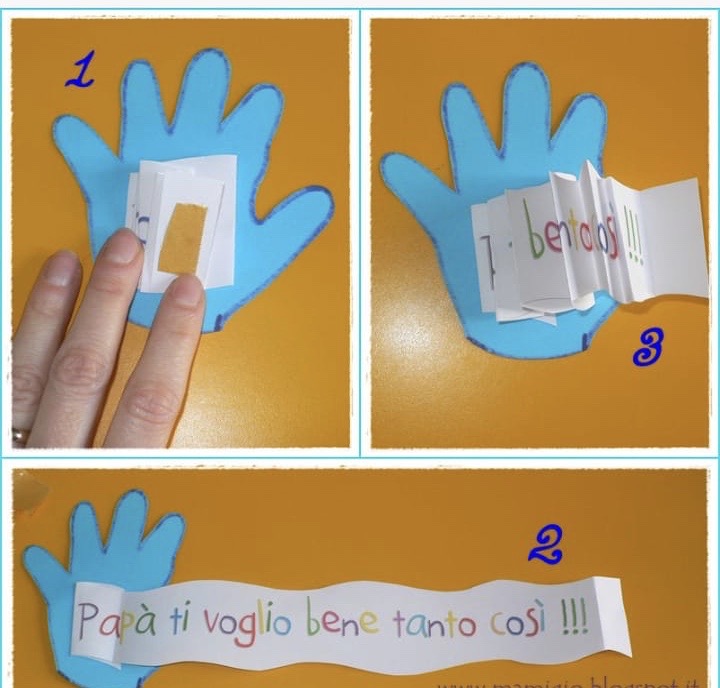 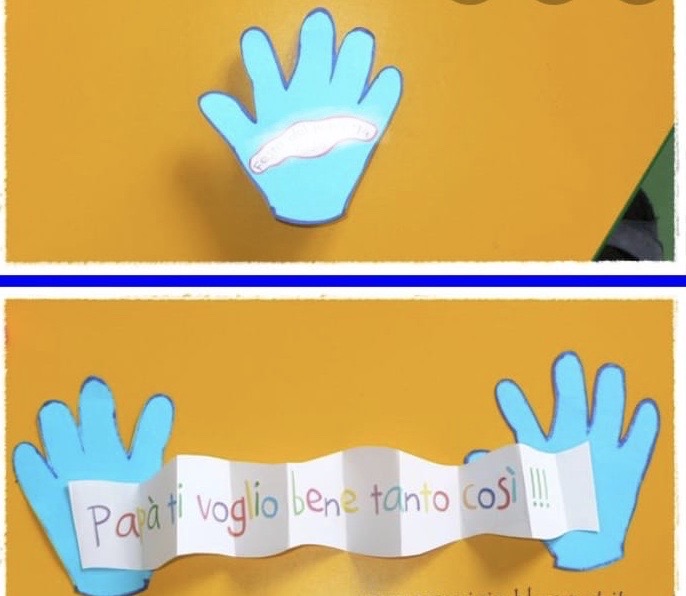 